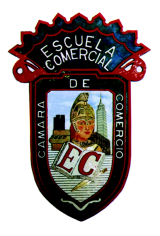 Qué muestra el Balance general y con qué otro nombre se le conoce?Cuáles son las formas de presentación del Balance General? Qué información incluye el encabezado, el cuerpo y pie del balance general?Cuál es la estructura del balance en forma de reporte?Cuál es la estructura del balance en forma de cuentaQué es el activo? Menciona dos cuentas de activo Qué es el pasivo? Menciona dos cuentas de pasivoQué es el capital social?Qué muestra el estado de resultados y con qué otro nombre se le conoce?Qué muestra el encabezado, cuerpo y pie del estado de resultados?Qué es el análisis financiero Para qué sirve el análisis financiero?De dónde se obtiene la información básica para realizar el análisis financiero?Qué aspectos le interesa conocer a: acreedores, accionistas, administradores y trabajadores de una organización a través del análisis financiero?En qué consiste el método de análisis horizontal y cuál es su objetivo?Qué es el método de análisis vertical y para qué sirve?En qué consiste el método de porcientos integrales?Cuál es la fórmula de porciento integral?Reducir a porcientos integrales con su interpretación el balance general correspondiente a la sesión del 16 al 20 de octubreReducir a porcientos integrales con su interpretación el balance general correspondiente a la sesión del 16 al 20 de octubreGrupos: 53A/53B        Prof. Rosa María López LariosSemana: Octubre 23 al 27